Formblatt   MANNSCHAFTSMELDUNGWettkampfserie:  	Regionalliga MitteldeutschlandWettkampfsaison:    2024 / 2025Verein:     _________________________________________________________Hiermit melden wir rechtsverbindlich für die o.g. Saison eine Mannschaft in der Regionalliga Mitteldeutschland.Die Eckdaten zur WKO sind uns bekannt. Weitere Änderungen/Ergänzungen erfolgen erst innerhalb der Ligatagung.Ansprechpartner:Name, Vorname:	_____________________________________Telefon:		_____________________________________Handy:		_____________________________________E-Mail:		_____________________________________Der Meldebogen ist bis spätestens 31.01.2024 als pdf an den GBL MK ZG MD Henning Tröger zu schicken (E-Mail: henning-troeger@arcor.de).Durch Unterschrift bestätigen wir die Richtigkeit unserer Angaben.Ort/Datum:                                                                                                                                                                                                              Stempel/rechtsverbindliche Unterschrift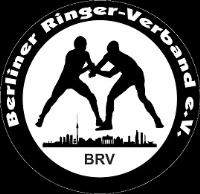 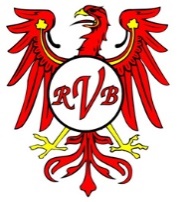 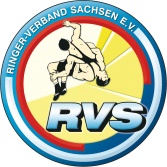 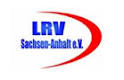 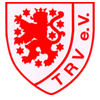 gezeichnet:Dirk PuhlmannPräsident BRVgezeichnet:Danny EichelbaumPräsident RVBgezeichnet:Thomas SchulzPräsident LRV SAHgezeichnet:Christine MenzelPräsidentin RVSgezeichnet:Bela Olah      Präsident TRVLO BerlinLO BrandenburgLO Sachsen-AnhaltLO SachsenLO Thüringen